T.C.KAYSERİ ÜNİVERSİTESİLİSANSÜSTÜ EĞİTİM ENSTİTÜSÜYabancı Uyruklu Kontenjanlara Başvuru DilekçesiKimlik Bilgileriİletişim BilgileriMezuniyet BilgileriBaşvuru BilgileriYukarıda beyanda bulunduğum bilgiler şahsıma ait olup, başvuru için istenilen belgeleri enstitu@kayseri.edu.tr mail adresine göndererek ön başvurumun tamamlanmasını, ön başvuru ve kesin kayıt sürecinde başvurumun ve/veya kesin kaydımın yapılmaması durumunda(eksik belge, kesin kayıtta belge uyuşmazlığı, asılsız belge vs.) sorumluluk şahsıma aittir.Lisansüstü Eğitim Enstitüsü Müdürlüğünün başvuru ve kesin kayıt sürecinde alacağı kararı kabul eder, gereğini saygılarımla arz ederim.  …../…../2020Ad Soyad İmza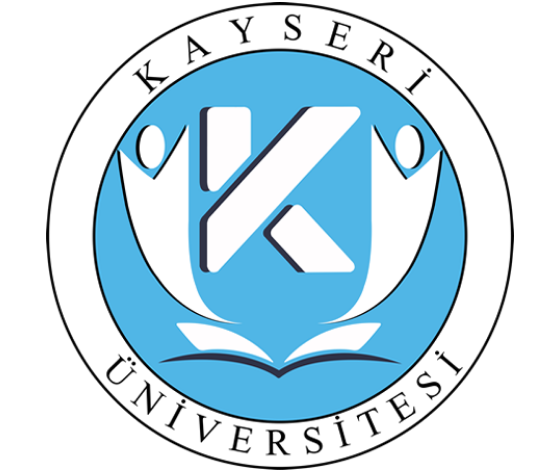 YABANCI UYRUKLU ÖĞRENCİ BAŞVURU FORMUDoküman NoYABANCI UYRUKLU ÖĞRENCİ BAŞVURU FORMUİlk Yayın TarihiYABANCI UYRUKLU ÖĞRENCİ BAŞVURU FORMURevizyon TarihiYABANCI UYRUKLU ÖĞRENCİ BAŞVURU FORMURevizyon NoYABANCI UYRUKLU ÖĞRENCİ BAŞVURU FORMUSayfa No1/1Adı(Fotoğraf)Soyadı(Fotoğraf)Doğum Yeri(Fotoğraf)Doğum Tarihi(Fotoğraf)Baba Adı(Fotoğraf)Anne Adı(Fotoğraf)Uyruğu(Fotoğraf)AdresTelefonE-postaMezun Olduğu Fakülte/EnstitüMezun Olduğu Bölüm/ProgramOkulun Bulunduğu ÜlkeOkulun Bulunduğu ŞehirMezuniyet NotuYabancı Dil Türü ve PuanıMezun Olduğu Okulun Tanınırlığı/Denkliği  VarYokTürkçe Yeterlilik Belgesi (C1)VarYokTürkiye’deki Oturma İzni (İkametgâh Tezkeresi) VarYokBaşvuru Yaptığı Anabilim DalıBaşvuru Yaptığı Program (Yüksek Lisans/Doktora)